                                                           Р Е Ш Е Н И Е   от 02.11.2022г.                                с. Калинино                            №39О внесении изменений в решение Совета депутатов Калининского сельсовета Усть-Абаканского района Республики Хакасия от 20.11.2020г.     № 17 «Об установлении на территории муниципального образования Калининский сельсовет земельного налога»      В целях реализации мер, направленных на поддержку граждан, призванных на военную службу по частичной мобилизации и проходящих военную службу в Вооруженных Силах Российской Федерации, в соответствии с главой 31 Налогового кодекса Российской Федерации, статьей 14 Федерального закона  от 06.10.2003 №131 – ФЗ «Об общих принципах организации местного самоуправления в Российской Федерации», руководствуясь ст. 9 Устава муниципального образования Калининский сельсовет и  Постановлением Правительства Республики Хакасия № 613 от 12.10.2022 года «О продлении сроков уплаты имущественных налогов за 2021 год» (далее – Постановление) Совет депутатов Калининского сельсовета       РЕШИЛ:     1.  Внести в Решение Совета депутатов Калининского сельсовета от 20.11.2020 №  17  «Об установлении на территории муниципального образования Калининский сельсовет земельного налога» (далее Решение)  изменение, дополнив  подпункт б) пункта 4 абзацем следующего содержания:«4. б) - гражданам, проживающим на территории муниципального образования Калининский сельсовет, призванным на военную службу по частичной мобилизации и проходящих военную службу в Вооруженных Силах Российской Федерации в соответствии с Указом Президента Российской Федерации от 21.09.2022 года №647 «Об объявлении частичной мобилизации в Российской Федерации»,  а также членам их семей от уплаты земельного налога за налоговый период 2021 года».  2. В целях реализации пункта 1 настоящего Решения, перечень налогоплательщиков, указанных в пункте 1 настоящего Решения, формируется и направляется в Управление федеральной налоговой службы по Республике Хакасия в форме и порядке, установленном в соответствии с пунктом 3 постановления Правительства Республики Хакасия № 613 от 12.10.2022 года «О продлении сроков уплаты имущественных налогов за 2021 год».     3. Настоящее Решение вступает в силу по истечении одного месяца с момента официального опубликования и распространяется на правоотношения, связанные с исчислением земельного налога физических лиц с 01.01.2021 года.   4. Направить настоящее Решение для подписания и опубликования в газете «Усть-Абаканские известия» Главе Калининского сельсовета.ГлаваКалининского сельсовета                                                                          Сажин И.А.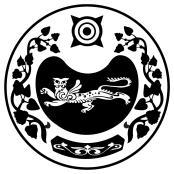 